Консультация для педагогов первых младших групп «Адаптация детей к условиям  детского сада»Детский сад - серьёзный вызов в жизни ребёнка, большое испытание для малыша. Любое испытание делает человека сильнее, продвигает вперед в развитии или наоборот, отбрасывает назад. Поэтому на сегодняшний день актуальна тема организации педагогического процесса в период адаптация детей раннего возраста  к условиям дошкольного образовательного учреждения.   Адаптация рассматривается как приспособление организма к новой  обстановке, которая включает широкий спектр индивидуальных реакций, зависящих от психологических и личностных особенностей ребенка, конкретного характера семейных отношений и воспитания, условий пребывания в саду. От того, как взрослые подойдут к малышу в период адаптации, как смогут организовать его жизнь в группе, зависит многое в его поведении. 6 сентября,  педагог-психолог Анна Викторовна, провела консультацию для педагогов первых младших групп «Адаптация детей к условиям  детского сада», где рассказала как общаться с ребенком в период адаптации, как помочь ребенку  быстро адаптироваться, а также дала письменные рекомендации воспитателям по адаптации ребенка раннего возраста к детскому саду.Анна Бессонова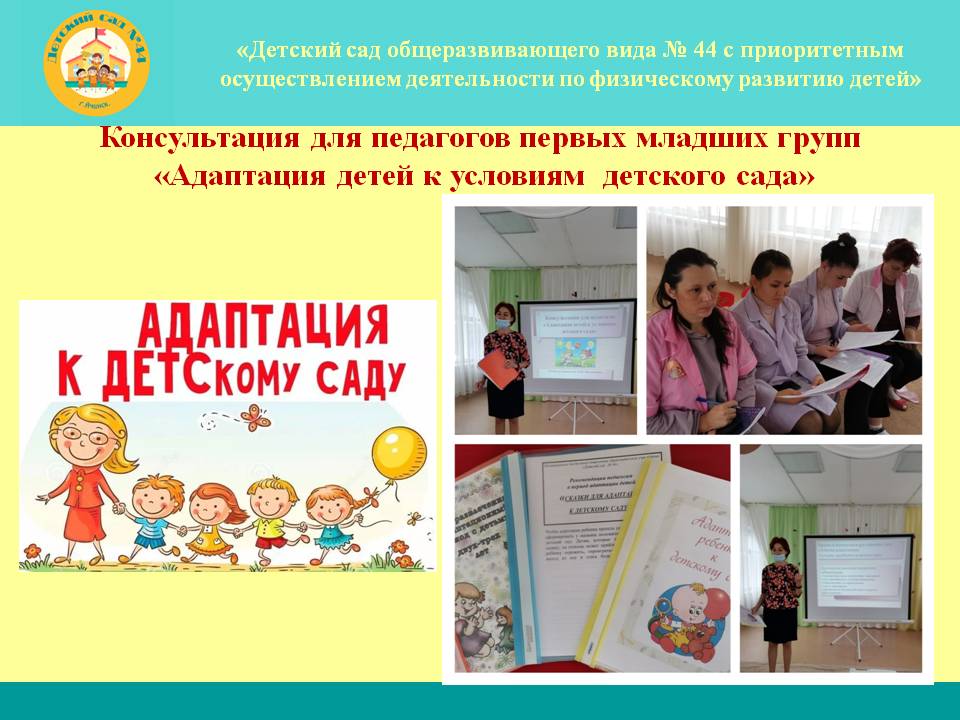 